Муниципальное бюджетное учреждение культуры«Централизованная библиотечная система »муниципального образования город Горячий КлючКалендарь литературных и памятных дат на 2018 год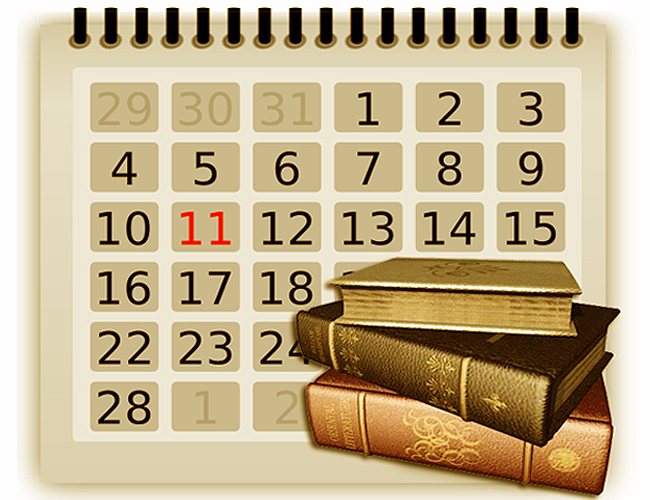 Горячий Ключ2017В  «Календарь литературных и памятных дат на 2018 год» включены имена писателей классиков русской и зарубежной литературы. При составлении «Календаря литературных и памятных дат на 2018 год» использован материал Краснодарской краевой универсальной научной библиотеки имени А.С. Пушкина: «Календарь праздничных дней, профессиональных праздников, дней воинской славы и памятных дат, отмечаемых в мире, в Российской Федерации и в Краснодарском крае в 2018 году »,  а также  Санкт-Петербургского государственного бюджетного учреждения «Невская централизованная библиотечная система»  «Писатели-юбиляры 2018 года».Памятные даты на 2018 годМеждународные десятилетия (по решению ООН):2010–2020 – Десятилетие ООН, посвящённое пустыням и борьбе  опустыниванием.2011–2020 – Десятилетие биологического разнообразия.2011–2020 – Десятилетие действий по обеспечению безопасности дорожного движения.2011–2020 – Третье Международное десятилетие за искоренение колониализма.2013–2022 – Международное десятилетие сближения культур.2014–2024 – Десятилетие устойчивой энергетики для всех.2015–2024 – Международное десятилетие лиц африканского происхождения.2016–2025 – Десятилетие действий ООН по проблемам питания. 2018-2027 – Десятилетие детства в Российской Федерации. 2018 год: – Перекрестный Год России и Японии.Об объявлении… 2018 года Годом культуры в Содружестве Независимых Государств. О преобразовании организационного комитета по проведению в Российской Федерации Года литературы в организационный комитет по поддержке литературы, книгоиздания и чтения в Российской Федерации в 2016 - 2018 годах.О праздновании 75-летия разгрома советскими войсками немецко - фашистских войск  в  Сталинградской битве. О праздновании 100-летия государственной архивной службы. О праздновании 200-летия со дня рождения И.С. Тургенева. О праздновании 150-летия со дня рождения Максима Горького.О праздновании 100-летия со дня рождения А.И. Солженицына. О праздновании 200-летия со дня рождения М.И. Петипа. Дни воинской славы России:Памятные даты на 2018 год:Знаменательные даты на 2018 год по месяцамКниги-юбиляры 2018 годаПисатели юбиляры-2018 годаЮбилеи исторических событийДеятели искусства-юбиляры на 2018 год.Составитель: ведущий методист МБУК «ЦБС Т.Г.Чуприкова ДатаСобытие27 январяДень полного освобождения советскими войсками города Ленинграда от блокады его немецко-фашистскими войсками (1944 год);2 февраляДень разгрома советскими войсками немецко - фашистских войск в Сталинградской битве (1943 год);23 февраляДень защитника Отечества;18 апреляДень победы русских воинов князя Александра Невского над немецкими рыцарями на Чудском озере (Ледовое побоище, 1242 год, на самом деле произошло 12 апреля по новому стилю или 5 апреля по старому);9 мая73 годовщина Победы советского народа в Великой Отечественной войне 1941 - 1945 годов (1945 год);7 июляДень победы русского флота над турецким флотом в Чесменском сражении (1770 год);10 июляДень победы русской армии под командованием Петра І над шведами в Полтавском сражении (1709 год, на самом деле произошло 8 июля по новому стилю или 27 июня по старому стилю);9 августаДень первой в российской истории морской победы русского флота под командованием Петра І над шведами у мыса Гангут (1714 год, на самом деле произошло 7 августа);23 августаДень разгрома советскими войсками немецко-фашистских войск в Курской битве (1943 год);8 сентябряДень Бородинского сражения русской армии под командованием М.И. Кутузова с французской армией (1812 год, на самом деле произошло 7 сентября по новому стилю или 26 августа но старому стилю);11 сентябряДень победы русской эскадры под командованием Ф.Ф. Ушакова над турецкой эскадрой у мыса Тендра (на самом деле произошло 8-9 сентября по новому стилю или 28-29 августа по старому стилю);21 сентябряДень победы русских полков во главе с великим князем Дмитрием Донским над монголо-татарскими войсками в Куликовской битве (1380 год, на самом деле произошло 16 сентября по новому стилю или 8 сентября но старому стилю);4 ноябряДень народного единства;7 ноябряДень проведения военного парада на Красной площади в городе Москве в ознаменование двадцать четвертой годовщины Великой Октябрьской социалистической революции (1941 год);1 декабряДень победы русской эскадры под командованием П.С. Нахимова над турецкой эскадрой у мыса Синоп (1853 год, на самом деле произошло 30 ноября по новому стилю или 18 ноября но старому стилю);5 декабряДень начала контрнаступления советских войск против немецко-фашистских войск в битве под Москвой (1941 год);24 декабряДень взятия турецкой крепости Измаил русскими войсками под командованием А.В. Суворова (1790 год,  на самом деле произошло 22 декабря по новому стилю или 11 декабря по старому стилю)ДатаСобытие25 январяДень российского студенчества;15 февраляДень памяти воинов-интернационалистов (15.02.1989 - последняя колонна советских войск покинула территорию Афганистана);12 апреляДень космонавтики;26 апреляДень участников ликвидации последствий радиационных аварий и катастроф и памяти жертв этих аварий и катастроф;22 июняДень памяти и скорби - день начала Великой Отечественной войны (1941 год);29 июняДень партизан и подпольщиков;28 июляДень Крещения Руси;1 августаДень памяти российских воинов, погибших в Первой мировой войне 1914-1918 годов;2 сентябряДень окончания Второй мировой войны (1945 год);3 сентябряДень солидарности в борьбе с терроризмом;7 ноябряДень Октябрьской революции 1917 года;5 декабряДень Неизвестного Солдата;9 декабряДень Героев Отечества;12 декабряДень Конституции Российской Федерации.ЯНВАРЬЯНВАРЬДатаСобытие7Рождество Христово 13День российской печати 21Всемирный день религии. ФЕВРАЛЬФЕВРАЛЬ8День российской науки.10День памяти А.С. Пушкина – 181-я годовщина со дня смерти великого русского поэта (1799-1837).11Всероссийский день зимних видов спорта. 21Международный день родного языка. МАРТМАРТ3Всемирный день дикой природы. 4Международный день детского телевидения и радиовещания.8Международный женский день. 14День православной книги. 18 День воссоединения Крыма и Севастополя с Россией. 20Международный день земли.21Всемирный день поэзии. 21Международный день лесов.21Международный день кукольного театра. 22Всемирный день водных ресурсов.27Международный день театра. АПРЕЛЬАПРЕЛЬ1Международный день птиц.1День смеха. 2Международный день детской книги. 7Всемирный день здоровья.18Международный день памятников и исторических мест. 21День местного самоуправления. 23Всемирный день книги и защиты авторского права. 24Международный день солидарности молодежи. 29Международный день танца. 29Всемирный день породненных городов. 30Международный день джаза. МАЙМАЙ1Праздник Весны и Труда. 3Всемирный день свободы печати. 5Международный день борьбы за права инвалидов. 7День радио, праздник работников всех отраслей связи. 8Всемирный день Красного Креста и Красного Полумесяца. 13День Черноморского флота. 18Международный день музеев. 20Всемирный день памяти жертв СПИДа.  21Всемирный день культурного разнообразия. 22Международный день биологического разнообразия. 24День славянской письменности и культуры. 27Общероссийский день библиотек. 31День без табака. ИЮНЬИЮНЬ1Международный день защиты детей. 5Всемирный день окружающей среды. 6День эколога. 6Пушкинский день России. 6День русского языка. 8Всемирный день океанов. 17Всемирный день по борьбе с опустыниванием и засухой.27Международный день борьбы со злоупотреблением наркотическими средствами и их незаконным оборотом. 27День молодежи в России. ИЮЛЬИЮЛЬ8Всероссийский день семьи, любви и верности. 30День Военно-Морского Флота–памятный день в Вооруженных Силах Российской Федерации. АВГУСТАВГУСТ12Международный день молодежи. 23День Государственного флага РФ 29День российского кино СЕНТЯБРЬСЕНТЯБРЬ1День знаний. 2Всемирный день мира. Начало Второй мировой войны (1939)26Международный день мира. 27Европейский день языков. 30В России празднуется День Интернета. ОКТЯБРЬОКТЯБРЬМеждународный день пожилых людей. 1Международный день музыки. 24Международный день школьных библиотек. 31Международный день Черного моря. Отмечается по решению Ассамблеи по экологической безопасности.НОЯБРЬНОЯБРЬ4День народного единства. 10Всемирный день молодежи. 16Международный день отказа от курения. 16Международный день толерантности (или терпимости) к культурным, религиозным и национальным различиям.21Всемирный день ребенка. В честь принятия Генеральной ассамблеей ООН Декларации прав ребенка (1959) и Конвенции по правам ребенка (1989).26День Матери. 26День чтения, объявлен оргкомитетом. ДЕКАБРЬДЕКАБРЬ1-10Всемирный день борьбы со СПИДОМ. Отмечается с 1988 г.1-10Всемирный день почв. 10Международный день прав человека (В этот день в 1948 году Генеральная Ассамблея ООН приняла Всеобщую декларацию прав человека).12Международный день гор. 28Международный день кино. В этот день, 28 декабря 1895 года, французы Луи и Огюст Люмьер (ранее получившие патент на изобретенный ими аппарат "синематограф") устроили в парижском "Гранд-кафе" на бульваре Капуцинок первый публичный платный просмотр ряда снятых ими короткометражек.ДатаСобытие945 летдревнейшему памятнику древнерусской  литературы «Изборнику»(1073);425 летпьесе «Укрощение строптивой» Уильяма Шекспира (1593);315 летучебной энциклопедии по математике  «Арифметика, сиречь наука числительная» Леонтия Филипповича Магницкого (1703);210 летсо времени издания первой части «Фауста» Иоганна Вольфганга фон Гёте (1808);195 летсо времени первой публикации романа «Пионеры» Джеймса Фенимора Купера (1823);190 летпоэме «Полтава» Александра Сергеевича Пушкина (1828);185 летроману в стихах «Евгений Онегин» Александра Сергеевича Пушкина (20-21 марта 1833 г. вышло в свет первое полное издание романа);180 летсо времени первой публикации «Песни про царя Ивана Васильевича, молодого опричника и удалого купца Калашникова» Михаила Юрьевича Лермонтова (1838);180 летроману «Приключения Оливера Твиста» Чарльза Диккенса (1838);170 летроману «Ярмарка тщеславия» Уильяма Теккерея (1848);170 лет170 лет роману «Белые ночи» Федора Михайловича Достоевского (1848);160 летсо времени первой публикации повести «Ася» Ивана Сергеевича Тургенева (1858);155 летроману «Князь Серебряный» Алексея Константиновича Толстого(1863);155 летназад начал издаваться «Толковый словарь живого великорусского языка» Владимира Ивановича Даля (1863);150 летроману «Идиот» Федора Михайловича Достоевского (1868);145 летсо времени выхода в свет второй части поэмы «Русские женщины» Николая Алексеевича Некрасова (1873);145 летповестям «Очарованный странник» и «Запечатленный ангел» Николая Семеновича Лескова (1873);120 летрассказам «Человек в футляре», «Крыжовник», «О любви», «Ионыч» Антона Павловича Чехова (1898);115 лет*рассказу «После бала» Льва Николаевича Толстого (1903). *Впервые опубликован был лишь в 1911 году;115 летпьесе «Вишнёвый сад» Антона Павловича Чехова (1903);110 летповести «Суламифь» Александра Ивановича Куприна (1908);105 лет стихотворению «Берёза» Сергея Александровича Есенина (1913);185 летназад вышло в свет полное издание романа Александра Пушкина «Евгений Онегин» (1833); 150 летлет со дня рождения Эдмона Ростана, французского драматурга (1868–1918); 100 летпоэме «Двенадцать» и стихотворению «Скифы» Александра Александровича Блока (1918);95 летроману «Дерсу Узала» Владимира Клавдиевича Арсеньева (1923);95 летповести «Алые паруса» Александра Степановича Грина (1923);95 летповести «Красные дьяволята» Павла Андреевича Бляхина (1923);95 летроману «Чапаев» Дмитрия Андреевича Фурманова (1923) 90 летповести «Бегущая по волнам» Александра Степановича Грина(1928)90 летроману «Двенадцать стульев» Ильи Ильфа и Евгения Петрова(1928)90 летсо времени первой публикации романа «Человек-амфибия» Александра Романовича Беляева (1928);90 летсборнику «Маленькие дети» (в последующих изданиях – «От двух до пяти») Корнея Ивановича Чуковского (1928);75 летрассказам «Лесная капель» и «Фацелия» Михаила Михайловича Пришвина (1943);55 летроману «Тени исчезают в полдень» Анатолия Степановича Иванова (1963);55 летпоэме «Теркин на том свете» Александра Трифоновича Твардовского (1963);45 летповести «Не стреляйте в белых лебедей» Бориса Львовича Васильева (1973);25 летроману «Жизнь насекомых» Виктора Олеговича Пелевина (1993);20 летназад вышли в свет повести о сыщике Эрасте Фандорине «Турецкий гамбит», «Азазель» и другие произведения Бориса Акунина (1998);20 летсо времени публикации книги «Гарри Поттер и Тайная комната»Джоан Роулинг (1998).3 января115 лет со дня рождения русского советского писателя Александра Альфредовича БЕКА (1903-1972);10 января135 лет со дня рождения русского писателя Алексея Николаевича ТОЛСТОГО (1883-1945);12 января130 лет со дня рождения русского советского писателя, литературоведа Леонида Петровича ГРОССМАНА (1888-1965);22 января230 лет со дня рождения английского поэта-романтика Джорджа Гордона БАЙРОНА (1788-1824);22 января90 лет со дня рождения советского писателя Петра Лукича ПРОСКУРИНА (1928-2001);23 января235 лет со дня рождения французского писателя СТЕНДАЛЯ ( 1783-1842);4 февраля145 лет со дня рождения русского писателя Михаила Михайловича ПРИШВИНА (1873-1954);8 февраля190 лет со дня рождения французского писателя-фантаста Жюля ВЕРНА (1828-1905); 9 февраля235 лет со дня рождения русского поэта-романтика, переводчика Василия Андреевича ЖУКОВСКОГО (1783-1852);10 февраля80 лет со дня рождения советского писателя, сценариста, мастера детектива Георгия Александровича ВАЙНЕРА (1938-2009);13 февраля115 лет со дня рождения французского писателя, мастера детективного жанра Жоржа СИМЕНОНА (1903-1989);23 февраля100 лет со дня рождения В.Д. Фёдорова, русского поэта (1918–1984); 24 февраля105 лет со дня рождения русского писателя, поэта и переводчика Эммануила Генриховича КАЗАКЕВИЧА (1913-1962);25 февраля90 лет со дня рождения советского писателя, журналиста Бориса Ивановича ИВАНОВА (1928-2015);27февраля105 лет со дня рождения американского писателя, драматурга Ирвина ШОУ (1913-1984); 4 марта215 лет со дня рождения русского поэта Николая Михайловича ЯЗЫКОВА (1803-1846);5 марта315 лет со дня рождения русского поэта и переводчика Василия Кирилловича ТРЕДИАКОВСКОГО (1703-1769);13 марта105 лет со дня рождения советского поэта, детского писателя, драматурга, автора Государственного гимна России Сергея Владимировича МИХАЛКОВА (1913-2009);17 марта110 лет со дня рождения русского советского писателя Бориса Николаевича ПОЛЕВОГО (1908-1981); 28 марта150 лет со дня рождения русского писателя, литературного критика и публициста Максима ГОРЬКОГО; 30 марта175 лет со дня рождения русского писателя Константина Михайловича СТАНЮКОВИЧА (1843-1903);4 апреля200 лет со дня рождения английского писателя, мастера жанра приключений Томаса Майн РИДА (1818-1883);12 апреля195 лет со дня рождения русского драматурга Александра Николаевича ОСТРОВСКОГО (1823-1886);15 апреля85 лет со дня рождения советского писателя, сценариста, переводчика Бориса Натановича СТРУГАЦКОГО (1933-2012);22 апреля110 лет со дня рождения русского писателя-фантаста Ивана Антоновича ЕФРЕМОВА (1908-1972); 30 апреля135 лет со дня рождения чешского писателя-сатирика, драматурга, журналиста Ярослава ГАШЕКА (1883-1923); 5 мая90 лет со дня рождения советского писателя Анатолия Степановича ИВАНОВА(1928-1999);7 мая115 лет со дня рождения русского советского поэта и переводчика Николая Алексеевича ЗАБОЛОЦКОГО (1903-1958); 12 мая85 лет со дня рождения советского поэта, публициста Андрея Андреевича ВОЗНЕСЕНСКОГО (1933-2010); 18 мая970 лет со дня рождения персидского философа, математика, астронома и поэта Омара ХАЙЯМА (1048-1131); 26 мая110 лет со дня рождения русского советского драматурга Алексея Николаевича АРБУЗОВА (1908-1986); 28 мая110 лет со дня рождения английского писателя, журналиста Яна Ланкастера ФЛЕМИНГА (1908-1964);5 июня120 лет со дня рождения испанского поэта и драматурга Федерико Гарсиа ЛОРКИ (1898-1936);16 июня705 лет со дня рождения итальянского писателя и поэта Джованни БОККАЧЧО(1313-1375); 17 июня115 лет со дня рождения русского поэта, драматурга Михаила Аркадьевича СВЕТЛОВА (1903-1964); 22 июня120 лет со дня рождения немецкого писателя Эриха Марии РЕМАРКА (1898-1970); 4 июля100 лет со дня рождения русского советского поэта Павла Давидовича КОГАНА (1918-1942); 12 июля190 лет со дня рождения русского писателя, литературного критика Николая Гавриловича ЧЕРНЫШЕВСКОГО (1828-1889); 13 июля90 лет со дня рождения русского писателя, автора исторических романов Валентина Саввича ПИКУЛЯ (1928-1990);14 июля275 лет со дня рождения русского общественного деятеля, поэта Гавриила Романовича ДЕРЖАВИНА (1743-1816); 16 июля90 лет со дня рождения русского поэта Андрея Дмитриевича ДЕМЕНТЬЕВА(1928);19 июля125 лет со дня рождения русского поэта Владимира Владимировича МАЯКОВСКОГО (1893-1930); 27 июля165 лет со дня рождения русского писателя, публициста Владимира Галактионовича КОРОЛЕНКО (1853-1921);13 августа215 лет со дня рождения русского писателя, философа Владимира Федоровича ОДОЕВСКОГО (1803-1869); 26 августа105 лет со дня рождения русского писателя, журналиста Александра Борисовича ЧАКОВСКОГО (1913-1994);29 августа80 лет со дня рождения русского поэта, прозаика, драматурга Владимира Васильевича КАЗАКОВА (1938-1988);5 сентября450 лет со дня рождения итальянского философа, писателя Томмазо КАМПАНЕЛЛЫ (1568-1639); 7 сентября95 лет со дня рождения советского поэта и прозаика Эдуарда Аркадьевича АСАДОВА (1923-2004); 8 сентября95 лет со дня рождения советского поэта, прозаика, переводчика, публициста Расула Гамзатовича ГАМЗАТОВА (1923-2003); 9 сентября190 лет со дня рождения выдающегося русского писателя и мыслителя Льва Николаевича ТОЛСТОГО (1828-1910);14 сентября95 лет со дня рождения русского писателя, драматурга, сценариста Григория Яковлевича БАКЛАНОВА (1923-2009); 26 сентября215 лет со дня рождения французского писателя и переводчика Проспера МЕРИМЕ (1803-1870); 26 сентября155 лет со дня рождения русского писателя, ученого-геолога Владимира Афанасьевича ОБРУЧЕВА (1863-1956); 26 сентября110 лет со дня рождения русского литературоведа, писателя Ираклия Луарсабовича АНДРОНИКОВА (1908-1990);26 сентября100 лет со дня рождения русского педагога-новатора, писателя Василия Александровича СУХОМЛИНСКОГО (1918-1970);5 октября305 лет со дня рождения французского писателя, просветителя и философа Дени ДИДРО (1713-1784);8 октября195 лет со дня рождения русского писателя и публициста, поэта Ивана Сергеевича АКСАКОВА (1823-1886); 19 октября100 лет со дня рождения русского поэта, сценариста, драматурга, прозаика, автора и исполнителя собственных песен Александра Аркадьевича ГАЛИЧА(1918-1977);9 ноября200 лет со дня рождения русского писателя, поэта, публициста и драматурга Ивана Сергеевича ТУРГЕНЕВА (1818-1883); 20 ноября160 лет со дня рождения шведской писательницы, лауреата Нобелевской премии (1909) Сельмы ЛАГЕРЛЁФ (1858-1940);23 ноября110 лет со дня рождения русского детского писателя-прозаика, драматурга, киносценариста Николая Николаевича НОСОВА (1908-1976);24 ноября115 лет со дня рождения русского писателя Степана Павловича ЗЛОБИНА (1903-1965);5 декабря215 лет со дня рождения русского поэта, дипломата, публициста Федора Ивановича ТЮТЧЕВА (1803-1873);5 декабря95 лет русского писателя со дня рождения Владимира Федоровича ТЕНДРЯКОВА (1923-1984); 6 декабря205 лет со дня рождения русского поэта, публициста Николая Платоновича ОГАРЕВА (1813-1877);6 декабря75 лет со дня рождения русского писателя. Олега Евгеньевича ГРИГОРЬЕВА (1943-1992);9 декабря170 лет со дня рождения американского писателя, фольклориста, журналиста Джоэля Чандлера ХАРРИСА (1848-1908); 11 декабря100 лет со дня рождения русского писателя, лауреата Нобелевской премии (1970) Александра Исаевича СОЛЖЕНИЦЫНА (1918-2008);12 декабря90 лет со дня рождения киргизского писателя Чингиза АЙТМАТОВА (1928-2008); 13 декабря145 лет со дня рождения русского поэта, прозаика, драматурга, переводчика, критика Валерия Яковлевича БРЮСОВА (1873-1924); 13 декабря115 лет со дня рождения русского писателя-сатирика Евгения Петровича ПЕТРОВА (наст. Катаев, 1903-1942);24 декабря95 лет со дня рождения русского писателя Юрия Даниловича ГОНЧАРОВА(1923-2013). ДатаСобытие1 январяДень былинного богатыря Ильи Муромца, которого сейчас считают покровителем пограничных и ракетных войск России в 2018 году.1155-летиевозникновения славянской письменности (863г. - равноапостольные братья Кирилл и Мефодий создали славянскую азбуку); 1030-летиеКрещения Руси (988г.); 965 летсо времени рождения Владимира Мономаха (1053-1125), Великого князя киевского; 905 летпервоначальному варианту летописного свода «Повесть временных лет» (составлен около 1113г.); 905 лет«Уставу» Владимира Мономаха (обнародован в 1113г.); 795-летиебитвы на р. Калке между монгольским и русскими войсками (1223г.); 470 летсо времени рождения Джордано Бруно (1548-1600), итальянского философа и поэта (1548-1600);455-летиепервой российской типографии Ивана Федорова и  Петра Мстиславца в Москве (1563г.);435 лет«Азбуке» Ивана Федорова (1578г.) Первая книга мирского назначения — русский букварь «Азбука»;405-летиединастии Романовых (1613г.-Михаил Романов провозглашён царём); 405 летлегендарному подвигу костромского крестьянина Ивана Сусанина (1613 г.); 315-летиеСанкт-Петербурга – города, основанного по замыслу царя-реформатора Петра I в устье Невы и ставшему на два столетия столицей Российской империи (1703 г.); 315 лет«Арифметике» Леонтия Магницкого, впервые заменившего буквы арабскими цифрами (1703 г.); 315 летпервой официальной бирже в России, основанной по инициативе Петра I в Петербурге (1703 г.); 320 летназад Петром I учреждена первая (и высшая) награда России – императорский Орден Святого апостола Андрея Первозванного (1698); 300-летиепервой подушной переписи населения (1718 г.); 245 летвосстанию под предводительством Е. Пугачева (1773 г.); 235 летсо времени учреждения Российской Академии (1783 г.); 205 летсо дня  подписания Александром I манифеста об окончании Отечественной войны (1812); 140 летсо дня освобождения Софии русскими войсками от турецкого владычества (1878); 20 февраля215 лет со дня открытия памятника Минину и Пожарскому на Красной площади – первого скульптурного памятника Москвы; 215 леткругосветному плаванию И.Ф. Крузенштерна (1803 г.); 119 марта 20 летГосударственному Русскому музею (открыт для посетителей в 1898 г.); 100-летиенового календаря в России (введён в 1918 г.); 95 летгосударственному гербу CCCP (утвержден в 1923 г.); 85 летсерии популярных биографий «Жизнь замечательных людей» (1933 г.); ДатаСобытие29 января95 лет со дня рождения Л.И. Гайдая, русского кинорежиссёра (1923–1993); 31 января125 лет со дня рождения А.А. Пластова, русского художника (1893–1972); 135 летсо дня рождения Михаила Гнесина, советского композитора, музыкального деятеля, педагога, профессора (1883); 11 февраля140 лет со дня рождения И. С. Ефимова, русского скульптора, графика (1878–1959); 13 февраля145 лет со дня рождения Ф.И. Шаляпина, русского певца (1873–1938); 13 февраля135 лет со дня рождения Е. Б. Вахтангова, русского режиссёра (1883–1922); 14 февраля205 лет со дня рождения А.С. Даргомыжского, русского композитора (1813–1869); 20 марта165 лет со дня рождения Винсента ван Гога, голландского живописца (1853–1890); 1 апреля140 лет со дня рождения С.В. Рахманинова, русского композитора (1873–1942); 6 апреля535 лет со дня рождения Рафаэля (Раффаэлло Санти), итальянского живописца и архитектора (1483–1520); 23 апреля100 лет со дня рождения Г.М. Вицина, русского актёра (1918–2002); 7 мая185 лет со дня рождения И. Брамса, немецкого композитора (1833–1897); 14 мая130 лет со дня рождения Н.М. Стрельникова (1888–1939), русского композитора; 15 мая170 лет со дня рождения В.М. Васнецова (1848–1926), русского живописца; 19 мая130 лет со дня рождения В.М. Конашевича (1888–1963), художника–иллюстратора; 22 мая205 лет со дня рождения Рихарда Вагнера (1813–1883), немецкого композитора, дирижёра; 22 мая105 лет со дня рождения Н.В. Богословского (1913 – 2004 ), русского композитора; 31 мая280 лет со дня рождения М.Ф. Казакова (1738–1812), русского архитектора; 105 летлет назад в Москве открыт Государственный музей изобразительных искусств им.А.С. Пушкина (13 июня 1912 г.); 4 июня115 лет со дня рождения Е.А. Мравинского (1903–1988), русского дирижёра; 6 июня115 лет со дня рождения А.И. Хачатуряна (1903–1978), советского композитора; 10 июня105 лет со дня рождения Т.Н. Хренникова (1913–2007), русского композитора; 15 июня175 лет со дня рождения Э. Грига (1843–1907), норвежского композитора и пианиста; 24 июня180 лет со дня рождения Яна Матейко (1838–1893), польского живописца; 5 июля110 лет со дня рождения В.Г. Сутеева (1903–1993), детского писателя, художника– иллюстратора; 13 июля205 лет со дня рождения Н.Л. Бенуа (1813–1898), русского архитектора. 21 июля115 лет со дня рождения Н. А. Соколова (1903–2000), художника, графика, члена творческого союза Кукрыниксов; 30 июля90 лет со дня рождения Л.А. Токмакова (1928–2010), художника–иллюстратора детских книг; 24 августа170 лет со дня рождения Е. А. Лансере (1848–1886), русского скульптора; 25 августа140 лет со дня рождения А.Т. Матвеева (1878–1960), русского скульптора; 30 августа270 лет со дня рождения Жака–Луи Давида (1748–1825), французского художника; 26 сентября120 лет со дня рождения Джорджа Гершвина (1898–1937), американского композитора; 29 сентября500 лет со дня рождения Якопо Тинторетто (1518–1594), итальянского художника; 6 октября75 лет со дня рождения А.М. Шилова (1943), русского художника; 10 октября205 лет со дня рождения Д. Верди (1813–1901), итальянского композитора; 21 октября115 лет со дня рождения М.В. Куприянова (1903–1991), графика и живописца, члена творческого коллектива Кукрыниксов;25 октября180 лет со дня рождения Ж. Бизе (1838–1875), французского композитора; 26 октября145 лет со дня рождения Н.А. Андреева (1873–1932), русского художника– скульптора; 255 летсо времени ухода в отставку обер - архитектора Бартоломео Франческо Растрелли (при Екатерине II) (1763); 2 ноября175 лет со дня рождения М.М. Антокольского (1843–1902), русского скульптора; 5 ноября140 лет со дня рождения К.С. Петрова–Водкина (1878–1939), русского живописца; 12 ноября185 лет со дня рождения А.П. Бородина (1833–1887), русского композитора; 17 ноября230 лет со дня рождения М.С. Щепкина (1788–1863), русского актера; 17 ноября140 лет со дня рождения П.В. Кузнецова (1878–1968), русского художника; 27 ноября195 лет со дня рождения Г.В. Сороки (1823–1864), русского художника; 28 ноября180 лет со дня рождения А.М. Опекушина (1838–1923), русского скульптура; 